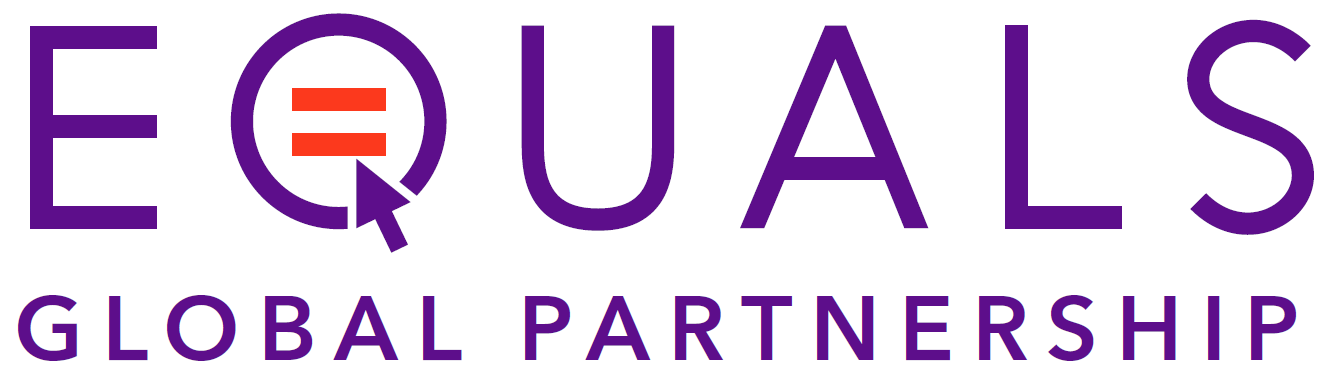 Business and Leadership for Women in the Technology SectorA 10 webinar course in support of the EQUALS Leadership CoalitionAssignment, Session # 9: “How to Digitize Your Business and Maximize User/Design and Experience”Hosted by EQUALS Leadership Coalition in coordination with Mark of the Buffalo and She Loves Tech 26 July 2019Please use the template below to create a sitemap and call to action for your website homepage. Deadline: Assignment should be submitted to womenandtrade@intracen.org by 17 July 2019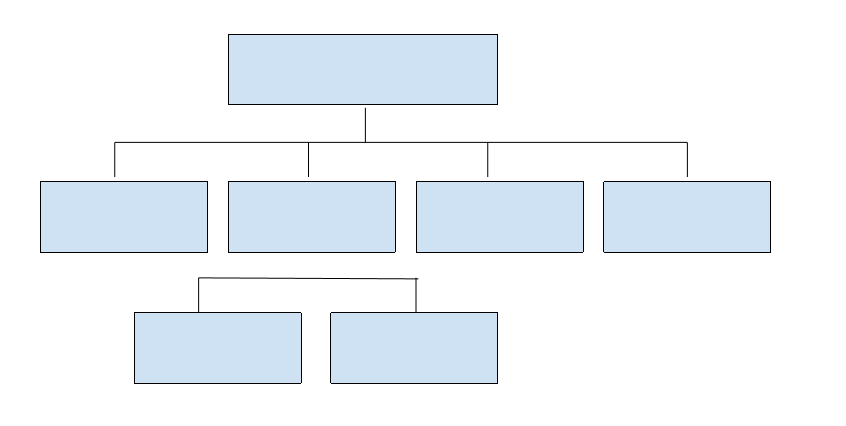 